Public Place Names (Casey) Determination 2012 (No 2)Disallowable instrument DI2012–54made under the Public Place Names Act 1989 — section 3 (Minister to determine names)I DETERMINE the names of the public places that are Territory land as specified in the attached schedule and as indicated on the associated plan.David PappsDelegate of the Minister29 March 2012SCHEDULE Public Place Names (Casey) Determination 2012 (No 2)Division of Casey:  diplomats, public servants and administrators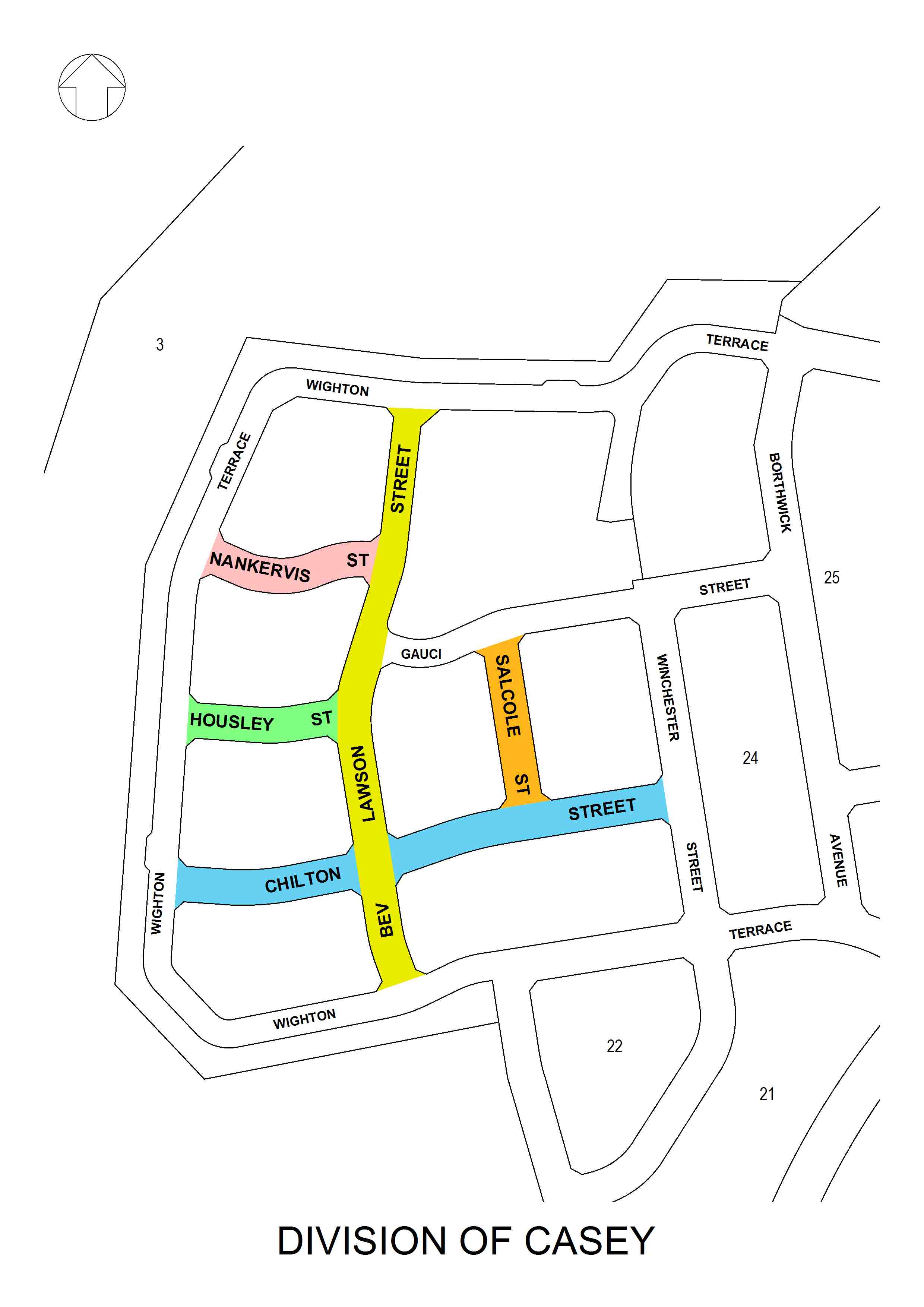 NAMEORIGINSIGNIFICANCEBev Lawson StreetBeverley Ann Lawson APM(1940-1998)Administrator, police serviceAppointed in 1996 as the first woman deputy police commissioner of New South Wales and at the time of her death was Australia’s highest-ranking female police officer.  During her 34-year career she served with commitment in operational and corporate roles to improve NSW policing. She participated in sport, education and charity circles and founded the Illawarra Police Charity Ball in 1985.Chilton StreetBrigadier Sir Frederick Oliver Chilton CBE, DSO(1905-2007) Commonwealth public service, Army officerChairman, Repatriation Commission 1958-70; Deputy Secretary, Department of Defence
1950-58; Assistant Secretary, Department of Defence 1948-50; Controller Joint Intelligence 1946-48 where he helped uncover a Soviet spy ring within the Department of External Affairs, and established the Defence Signals Bureau (now Defence Signals Directorate). Awarded DSO and bar for service as a commander in North Africa and New Guinea during WWII.  Held senior positions in the Australian Red Cross Society, Returned Services League, Scouting Association and Outward Bound Movement.Housley StreetTrevor Alfred Housley CBE(1910-1968)Commonwealth public service

Director-General Posts and Telegraphs 1965-68; General Manager of the Overseas Telecommunications Commission (Australia) 1956-65.  Joined the Postmaster-General’s Department in 1926 and served the Commonwealth in various roles such as mechanic, clerk and engineer with the Department of Civil Aviation. Responsible for major developments in telecommunication systems in Australia and the world.Nankervis StreetAlfred Roy Nankervis OBE(1885-1956)Commonwealth and South Australian public service

Secretary, Department of the Navy, 1939-1950; Director of Navy Accounts, and Finance and Civil Member of the Naval Board in 1938.  Joined the South Australian public service in October 1899 as a telegraph messenger before transferring to the Commonwealth Postmaster-General’s Department in 1901, and the Department of the Navy on its formation in 1915.  Salcole StreetGertrude Emily Salcole BEM(1910-2009)Commonwealth public service

Commenced work as a telephonist at the Nyngan telephone exchange in 1928, rising to monitor and travelling monitor roles across central and far western New South Wales; awarded the British Empire Medal in 1977 in recognition of her 47 years service in Australian telecommunications; active participant in Nyngan community through St Vincent de Paul Society, RSL, CWA, Red Cross, Hospital Auxiliary and the Josephite Associates.